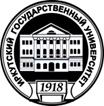 МИНИСТЕРСТВО ОБРАЗОВАНИЯ И НАУКИ РОССИЙСКОЙ ФЕДЕРАЦИИфедеральное государственное бюджетное образовательное учреждение высшего образования«ИРКУТСКИЙ ГОСУДАРСТВЕННЫЙ УНИВЕРСИТЕТ»ФГБОУ ВО «ИГУ»ПЕДАГОГИЧЕСКИЙ ИНСТИТУТКафедра изобразительного искусства и методикиДополнительная профессиональная программа повышения квалификацииФедеральное государственное бюджетное образовательное учреждение высшего образования«Иркутский государственный университет»(ФГБОУ ВО «ИГУ»)				«Утверждаю»_____________________И.о. ректора  ФГБОУ ВО «ИГУ» Академик РАНИ.В. Бычков«____»________________2018 г.Учебно-тематический план программыУсловия реализации компетентностного подхода в архитектурном образованииЦель:развитие профессиональных компетенций у преподавателей высшей школы для реализации рабочих программ учебных дисциплин  в соответствии с требованиями ФГОС; Категория слушателей: преподаватели специальных дисциплин института Архитектуры, строительства и дизайна ФГБОУ ВО «Иркутский национальный исследовательский технический университет» Срок обучения:72 часаФорма обучения: с отрывом от производстваРежим занятий: очныйНаименование программыУсловия реализации компетентностного подхода в архитектурном образованииДанная ДПОП рассчитана на слушателей, занимающихся видом экономической деятельностиОбразованиеКатегория слушателейПреподаватели факультета архитектуры, строительства и дизайна ФГБОУ ВО «Иркутского национального исследовательского технического университета»Цель программыЦелью программы является развитие профессиональных компетенций у преподавателей высшей школы для разработки реализации рабочих программ учебных дисциплин  в соответствии с требованиями ФГОСОбъем в часах72 часаVI) Форма обученияочнаяVII) Реализация за счетпо договорам и с физическими и с юридическими лицамиVIII) Ф.И. О. организатор КПКШирокова Вера ВикторовнаIX) Ф. И. О. преподавателиКосогова Анастасия СамсоновнаИстомина Ольга БорисовнаГолубчикова Марина ГеннадьевнаРерке Виктория ИгоревнаШирокова Вера ВикторовнаX) Учебный план в формате MS WORDПРИЛАГАЕТСЯ НИЖЕXI) Направление(выберите из списка)22. Образование и педагогические науки№ Наименование  разделов, дисциплин  и темВсего в том числев том числев том числеФорма  контроля№ Наименование  разделов, дисциплин  и темВсего ЛекцииПрактические СРСФорма  контроля1.Модуль 1. Методология компетентностного подхода в высшем образовании1266собеседование1.1.Методологические основы компетентностного подхода4221.2.Организация деятельности с позиций компетентностного подхода4221.3.Стратегии и технологии обучения с позиций компетентностного подхода4222.Модуль 2. Современная образовательная парадигма: методологические основания, свойства и тенденции развития1266собеседование2.1.Содержание и принципы трансляции современной образовательной парадигмы 4222.2.Тенденции развития современной образовательной системы4222.3.Технологии компетентностного подхода как условие расширения мобильности обучающихся и их успешной социализации4223.Модуль 3. Психолого-педагогические основы реализации компетентностного подхода в высшем образовании1266собеседование3.1.Психологические факторы успешного становления  общекультурных и профессиональных компетенций 4223.2Интерактивные методы в работе с учебной группой.4223.3Образование через всю жизнь: основы становления и траектории развития.4224.Модуль 4. Технология организации деятельности преподавателя с позиции компетентностного подхода1266собеседование4.1.Технология организации учебно-исследовательской деятельности студентов4224.2.Технология организации учебно-практической деятельности студентов4224.3.Технология организации самостоятельной практической деятельности студентов4225.Модуль 5. Технологии реализации компентностного подхода в архитектурном образовании1266Защита проекта5.1.Условия организации учебного диалога в высшей школе для развития общекультурных и профессиональных компетенций у обучающихся 6335.2Технология знаково-контекстного обучения в архитектурном образовании6336.Модуль 6.Технологии реализации компентностного подхода в архитектурном образовании12666.1.Технология поэтапного формирования умственных действий для развития профессиональных компетенций у обучающихся 6336.2Технология учебного сотрудничества Г. А. Цукерман6336.3Итоговая аттестациязащита проектаИТОГО:3636